INDICAÇÃO Nº 6458/2017Sugere ao Poder Executivo Municipal que proceda a manutenção de lâmpada com mau funcionamento na Rua Mário Euphrasio, nº 21, no bairro Jardim Pântano.Excelentíssimo Senhor Prefeito Municipal, Nos termos do Art. 108 do Regimento Interno desta Casa de Leis, dirijo-me a Vossa Excelência para sugerir ao setor competente que proceda a manutenção de lâmpada com mau funcionamento na Rua Mário Euphrasio, nº 21, no bairro Jardim Pântano, neste município.Justificativa:Fomos procurados por munícipes solicitando essa providencia, pois a falta de iluminação nesse local está causando transtornos e insegurança.Plenário “Dr. Tancredo Neves”, em 11 de agosto de 2017.EDMILSON IGNÁCIO ROCHADR. EDMILSON-vereador-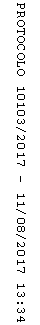 